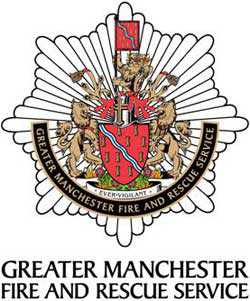 GREATER MANCHESTER FIRE & RESCUE SERVICEIST Transferable Skills and QualificationsFIRE SERVICE CAREERFIRE SERVICE CAREERFIRE SERVICE CAREERFIRE SERVICE CAREERFIRE SERVICE CAREERWhich F&R Service?Primary Contract?(WT/On Call/Retained)Length of ServiceWT recruits course completedY/NLength of recruits’ courseCURRENT/ EXPIRED FIRE SERVICE QUALIFICATIONSCURRENT/ EXPIRED FIRE SERVICE QUALIFICATIONSCURRENT/ EXPIRED FIRE SERVICE QUALIFICATIONSCURRENT/ EXPIRED FIRE SERVICE QUALIFICATIONSCURRENT/ EXPIRED FIRE SERVICE QUALIFICATIONSCURRENT/ EXPIRED FIRE SERVICE QUALIFICATIONSQualification / CourseAwarding BodyDate passedExpiredYes/NoDate ExpiredDesire to do/ continueYes/NoDriving LicenceEFADEFAD refresherHydraulic PlatformTurntable LadderAerial Ladder PlatformMoffatTelehandlerFork LiftTrauma TechTT RefresherTRUChainsawConfined Space OperatorConfined Space SupervisorHot Cutting OperatorHot Cutting InstructorTimber ShoringAdvanced Technical SearchUSARModule 1Module 2Technical Rope RescueRescue BoatSwiftwater RescueHVP Hook LiftMDUMDU instructorDIMIFEOther relevant quals:Operational Breathing apparatus wearerDo you have any special dietary requirements?Do you require any specific learning adjustments?